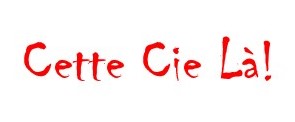 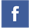 Année de création : 2005Soutenue par la Fondation Julienne DUMESTE depuis 2005.Travail sur la notion d’urgence			Mobilisation		Collectif				Partage